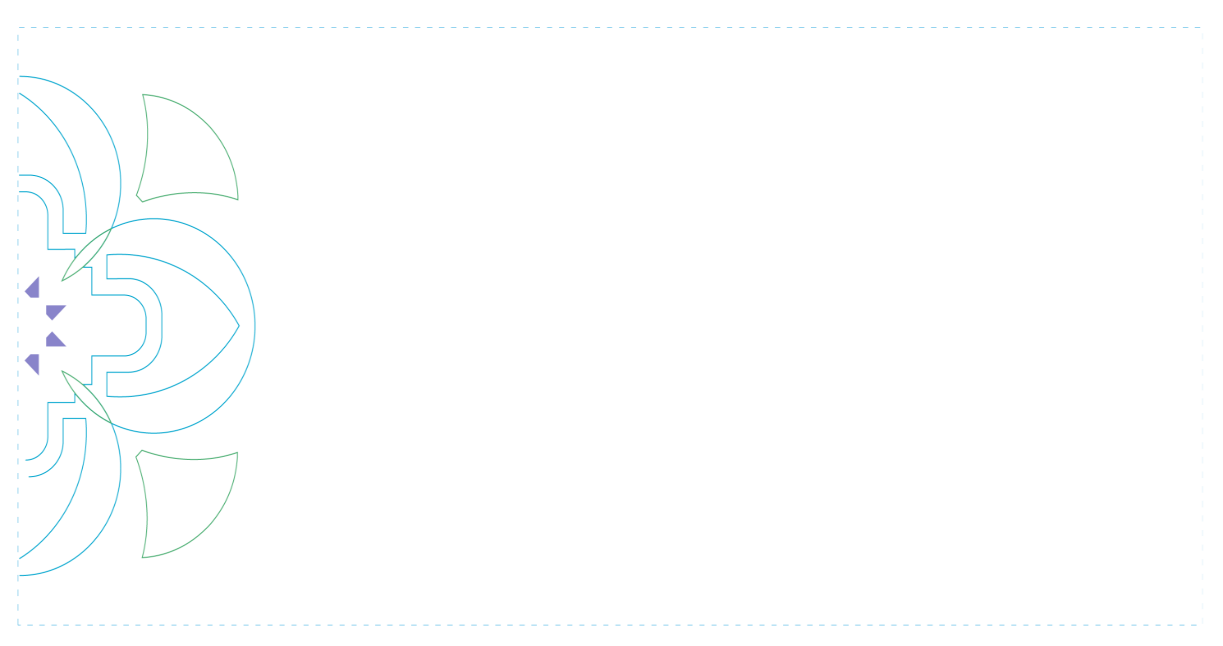 التعريفات:الإجراء: طريقة خاصة لإنجاز أي عمل، تعتمد على سلسلة من الخطوات المتتالية لأمر محدد ومنظمالمسار التدفقي للإجراء: هو رسم توضيحي للخطوات والإجراءات المتعلقة بكيفية القيام بإجراء أو مهمة ما، وفق تسلسلها المنطقيوحدة الخدمات المساندة:إجراء رقم (3) تعديل صفحة الموقعالمسار التدفقي للإجراء رقم (3) تعديل صفحة الموقع#خطوات الإجراءالوحدة التنظيميةالمسؤولية1إذا طراء تعديل على المحتوى الموقع يرسل word+ pdfالجمعيات العلميةالجمعيات التابعة 2يرفع المحتوى للوكالةوحدة الخدمات المساندةرئيسة وحدة المساندة3يرفع المحتوى الى itوكالة الجامعة للدراسات العليا والبحث العلميالوكالةيتم التعديل من itإدارة الموقع الإلكترونيالمهندس المسؤولتعديل صفحة الموقعتعديل صفحة الموقعتعديل صفحة الموقعتعديل صفحة الموقعرئيسة وحدة المساندةالجمعيات التابعةالوكالةit